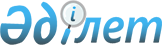 О снятии ограничительных мероприятий и признании утратившим силу решения акима Кумкудукского сельского округа Айтекебийского района от 14 мая 2018 года № 5 "Об установлении ограничительных мероприятий на территории села Кумкудук Кумкудукского сельского округа Айтекебийского района"Решение акима Кумкудукского сельского округа Айтекебийского района Актюбинской области от 11 ноября 2019 года № 9. Зарегистрировано Департаментом юстиции Актюбинской области 14 ноября 2019 года № 6455
      В соответствии со статьей 35 Закона Республики Казахстан от 23 января 2001 года "О местном государственном управлении и самоуправлении в Республике Казахстан", статьей 10-1 Закона Республики Казахстан от 10 июля 2002 года "О ветеринарии" и на основании представления руководителя Айтекебийской районной территориальной инспекции Комитета ветеринарного контроля и надзора Министерства сельского хозяйства Республики Казахстан от 16 октября 2019 года № 2-7/128, аким Кумкудукского сельского округа РЕШИЛ:
      1. Снять ограничительные мероприятия, установленные на территории села Кумкудук Кумкудукского сельского округа Айтекебийского района в связи с проведением комплекса ветеринарно-санитарных мероприятий по ликвидации болезни бруцеллез среди крупного рогатого скота.
      2. Признать утратившим силу решение акима Кумкудукского сельского округа Айтекебийского района от 14 мая 2018 года № 5 "Об установлении ограничительных мероприятий на территории села Кумкудук Кумкудукского сельского округа Айтекебийского района" (зарегистрированное в Реестре государственной регистрации нормативных правовых актов № 3-2-155, опубликованное 22 мая 2018 года в Эталонном контрольном банке нормативных правовых актов Республики Казахстан в электронном виде).
      3. Государственному учреждению "Аппарата акима Кумкудукского сельского округа" в установленном законодательством порядке обеспечить:
      1) государственную регистрацию настоящего решения в Департаменте юстиции Актюбинской области;
      2) размещение настоящего решения на интернет-ресурсе акимата Айтекебийского района после его официального опубликования.
      4. Настоящее решение вводится в действие со дня его первого официального опубликования.
					© 2012. РГП на ПХВ «Институт законодательства и правовой информации Республики Казахстан» Министерства юстиции Республики Казахстан
				
      Аким сельского округа 

М. Орынбеков
